  	ΗΜΕΡΙΔΑ 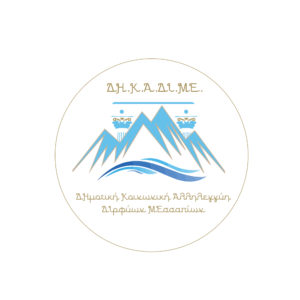 ΘΕΜΑ:   «ΑΘΛΗΤΙΣΜΟΣ ΚΑΙ ΤΡΙΤΗ ΗΛΙΚΙΑ»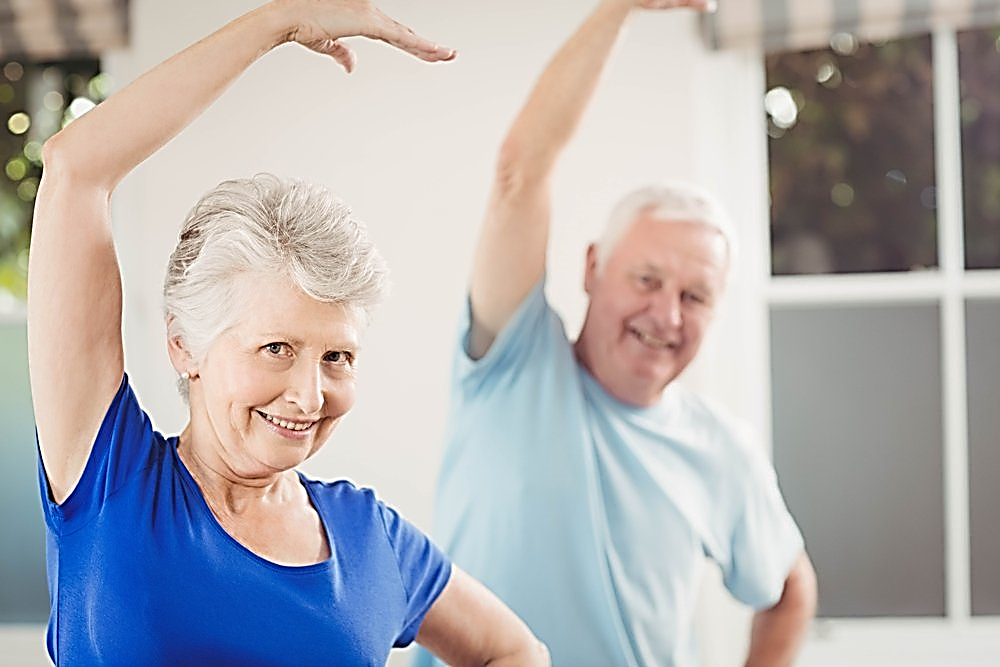           Την Κυριακή 17 Μαρτίου, στις 17:30 μ.μ., στο ΚΑΠΗ  Ψαχνών του Δήμου Διρφύων Μεσσαπίων,  η ΔΗ.Κ.Α.ΔΙ.ΜΕ. θα πραγματοποιήσει ημερίδα με θέμα  «Αθλητισμός και Τρίτη ηλικία». Την θεματική ενότητα θα αναπτύξουν οι ομιλητές:Λαφαζάνη Ελένη, Γυμνάστρια,Καλαβρή Χριστίνα, Ψυχολόγος,Λαλανίτη Ειρήνη, Εκπαιδεύτρια πρώτων βοηθειών.Την ημερίδα θα παρακολουθήσουν ευπαθείς ομάδες πολιτών και Κ.Α.Π.Η.Η παρουσία σας είναι απαραίτητη. 